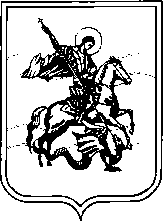 АДМИНИСТРАЦИЯ                                              СЕЛЬСКОГО ПОСЕЛЕНИЯ                       ДЕРЕВНЯ ТРОСТЬЕЖуковского район                                                      Калужской областиП О С Т А Н О В Л Е Н И Ед. Тростье от  09 сентября 2022 г.	             № 50О внесении изменений в административный регламент предоставления муниципальной услуги по выдаче решения о присвоении, изменении или аннулировании адреса объекту адресации, утвержденный постановлением администрации сельского поселения деревня Тростьеот 24.12.2020г. № 77В соответствии с Федеральным законом Российской Федерации от 06.10.2003г. № 131-ФЗ "Об общих принципах организации местного самоуправления в Российской Федерации», Федеральным законом Российской Федерации от 27.07.2010г. № 210-ФЗ "Об организации предоставления государственных и муниципальных услуг",  руководствуясь  Положением об Администрации СП деревня Тростье, ПОСТАНОВЛЯЮ:Внести в административный регламент предоставления муниципальной услуги по выдачерешения о присвоении, изменении или аннулировании адреса объектов адресации, утвержденный постановлением администрации сельского поселения деревня Тростье от 24.12.2020г. № 77, следующие изменения: - в пункте 2.4 слова «18 рабочих дней» заменить словами «3 рабочих дней».Настоящее постановление подлежит обнародованию, в том числе путем размещения на официальном сайте администрации сельского поселения деревня Тростье в сети Интернет.Глава администрациисельского поселения деревня Тростье			А.А. Простяков